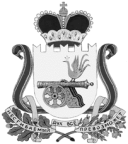 СОВЕТ ДЕПУТАТОВ ВЯЗЕМСКОГО ГОРОДСКОГО ПОСЕЛЕНИЯВЯЗЕМСКОГО РАЙОНА СМОЛЕНСКОЙ ОБЛАСТИРЕШЕНИЕот 15.11.2016 №  78Руководствуясь статьями 22 и 48 Устава Вяземского городского поселения Вяземского района Смоленской области, рассмотрев обращение Администрации муниципального образования «Вяземский район» Смоленской области от 31.10.2016 № 844/02-06, Совет депутатов Вяземского городского поселения Вяземского района Смоленской областиРЕШИЛ:1. Внести в Порядок рассмотрения Советом депутатов Вяземского городского поселения Вяземского района Смоленской области проектов муниципальных программ муниципального образования Вяземского городского поселения Вяземского района Смоленской области и предложений о внесении изменений в муниципальные программы муниципального образования Вяземского городского поселения Вяземского района Смоленской области, утвержденный решением Совета депутатов Вяземского городского поселения Вяземского района Смоленской области от 21.04.2015 № 26, следующие изменения:1.1. в пункте 2.1 части 2 слова «в 2-х экземплярах» заменить словами «в одном экземпляре»;1.2. пункт 2.2 части 2 признать утратившим силу;1.3. в пункте 3.8 части 3 слова «Утвержденные муниципальные программы» заменить словами «Паспорта утвержденных муниципальных программ»;1.4. пункт 3.9 части 3 признать утратившим силу;1.5. часть 4 признать утратившей силу.2. Настоящее решение вступает в силу со дня его официального опубликования.3. Опубликовать настоящее решение в газете «Мой город – Вязьма» и электронном периодическом издании «Мой город – Вязьма.ru» (MGORV.RU).Глава муниципального образованияВяземского городского поселенияВяземского района Смоленской области                                           А.А. ГригорьевПриложение к решению Совета депутатов Вяземского городского поселения Вяземского района Смоленской областиот 15.11.2016 № 78(актуальная версия)Порядокрассмотрения Советом депутатов Вяземского городского поселения Вяземского района Смоленской области проектов муниципальных программ муниципального образования Вяземского городского поселения Вяземского района Смоленской области и предложений о внесении изменений в муниципальные программы муниципального образования Вяземского городского поселения Вяземского района Смоленской областиОбщие положения1.1. Совет депутатов Вяземского городского поселения Вяземского района Смоленской области (далее – Совет депутатов) вправе рассматривать проекты муниципальных программ муниципального образования Вяземского городского поселения Вяземского района Смоленской области (далее – проект муниципальной программы) и предложения о внесении изменений в муниципальные программы муниципального образования Вяземского городского поселения Вяземского района Смоленской области.1.2. Процедура рассмотрения Советом депутатов проектов муниципальных программ и предложений о внесении изменений в муниципальные программы определяется настоящим Порядком.Направление проектов муниципальных программ в Совет депутатов2.1. Орган (отдел) Администрации муниципального образования «Вяземский район» Смоленской области (далее – Администрация), который в соответствии с установленным Администрацией порядком принятия решений о разработке муниципальных программ, формировании и реализации указанных программ является ответственным исполнителем муниципальной программы (далее – ответственный исполнитель муниципальной программы), после согласования проекта муниципальной программы в органе (отделе) Администрации, созданном с целью реализации полномочий Администрации в области экономической и налоговой политики, а также уполномоченным органом (отделом) Администрации по управлению средствами бюджета Вяземского городского поселения Вяземского района Смоленской области, обеспечивающим проведение единой финансовой политики муниципального образования Вяземского городского поселения Вяземского района Смоленской области, направляет проект муниципальной программы и документы, указанные в п.2.2. настоящего Порядка, на рассмотрение в Совет депутатов в 1-х экземпляре.(подпункт в редакции решения Совета депутатов Вяземского городского поселения Вяземского района Смоленской области от 15.11.2016 № 78).2.2. (подпункт признан утратившим силу решением Совета депутатов Вяземского городского поселения Вяземского района Смоленской области от 15.11.2016 № 78).2.3. Совет депутатов в течение одного рабочего дня, следующего за днем поступления в Совет депутатов проекта муниципальной программы, направляет один экземпляр проекта муниципальной программы и документов, указанных в пункте 2.2. настоящего Порядка, в Контрольно-ревизионную комиссию муниципального образования «Вяземский район» Смоленской области для подготовки заключения.2.4. Заключение Контрольно-ревизионной комиссии муниципального образования «Вяземский район» Смоленской области по проекту муниципальной программы представляется в Совет депутатов не позднее десяти дней со дня, следующего за днем внесения в Совет депутатов проекта муниципальной программы.2.5. Проекты муниципальных программ представляются в Совет депутатов не позднее тридцати дней до дня внесения в Совет депутатов проекта решения Совет депутатов о бюджете муниципального образования Вяземского городского поселения Вяземского района Смоленской области на очередной финансовый год и плановый период.3. Рассмотрение Советом депутатов проектов муниципальных программ 3.1. Глава муниципального образования Вяземского городского поселения Вяземского района Смоленской области в течение одного рабочего дня, следующего за днем поступления в Совет депутатов заключения Контрольно-ревизионной комиссии муниципального образования «Вяземский район» Смоленской области, направляет  проект муниципальной программы с представленными к нему документами и заключением Контрольно-ревизионной комиссии муниципального образования «Вяземский район» Смоленской области в одну из постоянных комиссий Совета депутатов в соответствии с направлениями ее деятельности (далее – профильная постоянная комиссия Совета депутатов), а также в иные постоянные комиссии Совета депутатов для рассмотрения.3.2. Проект муниципальной программы с прилагаемыми к нему документами и заключением Контрольно-ревизионной комиссии муниципального образования «Вяземский район» Смоленской области рассматриваются на заседании профильной постоянной комиссии Совета депутатов в течение двадцати дней со дня поступления проекта муниципальной программы в Совет депутатов.3.3. Профильная постоянная комиссия Совета депутатов для рассмотрения проекта муниципальной программы вправе приглашать на свои заседания руководителя органа (отдела) Администрации, являющегося ответственным исполнителем муниципальной программы, руководителей органов (отделов) Администрации, являющихся соисполнителями муниципальной программы, а также председателя и иных должностных лиц Контрольно-ревизионной комиссии муниципального образования «Вяземский район» Смоленской области.3.4. Профильная постоянная комиссия Совета депутатов для  рассмотрения проекта муниципальной программы вправе запросить у ответственного  исполнителя муниципальной программы, соисполнителей муниципальной    программы дополнительные материалы и документы, содержащие обоснование проекта муниципальной программы (в том числе заключения экспертов, данные исследований, аналитические материалы, правоустанавливающие документы, документы технического и иного учета, учредительные документы), которые представляются ими в срок, обеспечивающий рассмотрение профильной постоянной комиссией Совета депутатов проекта муниципальной программы  в соответствии с пунктами 3.2. настоящего Порядка.3.5. Профильная постоянная комиссия Совета депутатов в срок установленный пунктами 3.2. настоящего Порядка рассмотрев проект муниципальной программы, принимает одно из следующих решений, рекомендующее Администрации:- утвердить муниципальную программу;- утвердить муниципальную программу с учетом замечаний и предложений профильной постоянной комиссии Совета депутатов по проекту муниципальной программы;- не утверждать муниципальную программу, обосновав свое решение.3.6.	Непринятие профильной постоянной комиссией Совета депутатов решения по проекту муниципальной программы, а также не рассмотрение проекта муниципальной программы на заседании профильной постоянной комиссии   Совета депутатов в срок, указанный в настоящем Порядке, не являются препятствием для утверждения Администрацией соответствующей муниципальной программы.3.7. Постоянная комиссия Совета депутатов, не являющаяся профильной постоянной комиссией Совета депутатов, рассматривает проект муниципальной программы в соответствии с пунктами 3.2. - 3.5. настоящего Порядка.3.8. Паспорта утвержденные муниципальные программы, одновременно с информацией о результатах рассмотрения решения принятого профильной постоянной комиссией Совет депутатов по проекту соответствующей муниципальной программы, направляются в Совет депутатов до дня внесения проекта решения Совета депутатов о бюджете муниципального образования Вяземского городского поселения Вяземского района Смоленской области на очередной финансовый год и плановый период.(подпункт в редакции решения Совета депутатов Вяземского городского поселения Вяземского района Смоленской области от 15.11.2016 № 78).3.9. (подпункт признан утратившим силу решением Совета депутатов Вяземского городского поселения Вяземского района Смоленской области от 15.11.2016 № 78).3.10. Экземпляр утвержденных муниципальных программ после приведения в соответствие с решением Совета депутатов о бюджете муниципального образования Вяземского городского поселения Вяземского района Смоленской области на очередной финансовый год и плановый период, в сроки установленные пунктом 3.9. настоящего Порядка, направляется с сопроводительным письмом Администрации в Контрольно-ревизионную комиссию муниципального образования «Вяземский район» Смоленской области для осуществления полномочий внешнего муниципального финансового контроля.3.11. Внесение изменений в действующие муниципальные программы, финансирование которых планируется на очередной финансовый год и плановый период, осуществляется в соответствии с разделами 2 и 3 настоящего Порядка.4. Направление в Совет депутатов предложений о внесении изменений в муниципальные программы и их рассмотрение Советом депутатов в текущем финансовом году(часть 4 признана утратившим силу решением Совета депутатов Вяземского городского поселения Вяземского района Смоленской области от 15.11.2016 № 78)..О внесении изменений в Порядок рассмотрения Советом депутатов Вяземского городского поселения Вяземского района Смоленской области проектов муниципальных программ муниципального образования Вяземского городского поселения Вяземского района Смоленской области и предложений о внесении изменений в муниципальные программы муниципального образования Вяземского городского поселения Вяземского района Смоленской области